Eastmark High School PTOEIN #84-2022664Date: October 12, 2020 Call to order: 6:05 pmSecretary’s ReportDid not have a quorum in order to approve last month’s minutesAdd minutes and agenda to the website. Can link them in the calendarTreasurer’s ReportBalance as of today is $6509.36Shaundra asked Cori if she could help Tiffany get up and running since she was treasurer at Newell Barney last year.Use a PTO program vs Money Minder for reports?Received $345.84 from Chick-fil-AHaven’t received anything from Elevate yetHistorian ReportWe’ve gotten more followersAmanda to add the next Chick-fil-A restaurant night to social mediaBahama Bucks and Clothing Drive will be promoted this weekNext newsletter to be sent out the week before Thanksgiving. Send to Paul also.We should prepare pdf flyers for peach jar. Need to get to Paul before Wednesday of the week.Like and share postsPTO FaceBook account is receiving inappropriate messages. Annette will help Amanda set up to block them. Need to change the password also.President’s ReportTailgate for Teachers (and families)11-13-20 4:30-6:30Dr. Berry wants the PTO do host a BBQ for the teachers – he has a grillAndrea Nielen’s husband to donate the foodAmanda has a friend that will donate decorationsLiz can make a google form to gather RSVP’sNeed a teacher-needs request form – Shaundra to create onePrincipal’s ReportGiving TreePaul to meet with the counselors Monday to determine list of kidsWeek of 11-13-20 – families need to turn in wish lists11-16-20 – set up the treeAndrea to ask Michelle if her mom can make the tagsGifts need to be brought to school by 12-11-20; and in a gift bagBooster ClubBanners are being left up for another year due to COVID cancelling eventsNew scoreboardNeed a new vendor for bannersFundraising CommitteeClothing DriveOctober 17th 6:30am-10:30am (drop off to Savers from 11am-1pm)Need a sign-up genius for staffingBrenda now unable to attend but will get her trailer to ShaundraShaundra’s son made signs. Need to add to sandwich boards and set out at drop-off and pick-upRestaurant NightsBahama Bucks – October 14th all day (Signal Butte and Baseline)Panera - October 28th 4-8pm (Signal Butte and Baseline)Chick-fil-A – November 18th 5-7pm (Power and Ray)Color RunGuillermo will help again1st meeting is not until fallWill either be in-person or virtualStudent SocialTiffany looking at first Saturday in November. Liz said Homecoming may be 11-6-20. May need to change date.Teacher AppreciationCori will be in charge of managing the coffee in the breakroomsWing Orthodontics - coffee pod organizers delivered, and Cori organized the break roomsShaundra got the Safeway cards to Christina. Need to get her some VISA gift cards alsoOctober 30th – Next teacher lunch. Tiffany and Christy said they had businesses willing to sponsor.1st lunch starts at 10:46am2nd lunch ends at 12:21pmExtra shirts (black with teal EASTMARK)Still waiting for them to come inKeep 20 on hand for any new teachers that may get hiredSell the remaining shirts – Patrick said ok to sell at football gamesSell for $10.00 at October 16th game6:00-7:30pm – Shaundra and Sabrina to sell7:30-8:30pm – CoriShaundra to ask Christina to borrow the EHS tableclothState 48 shirts$15.00 for shirt + sticker (Qty 100)Take preorders at the gameMen’s and women’s crew and women’s tankSet up flyers for ordersDelivery – kids can take home, or we can set a table up at school7-10-day turnaround; pre-orders due back at the end of the monthWebsiteNo new updatesKey DatesOctober 14th – Bahama Bucks (Signal Butte and Baseline)October 28th – Panera Bread 4-8pm (Signal Butte & Baseline)October (last week) – October Teacher Breakfast/LunchNovember 18th - Chick-fil-A 5-7pm (Power and Ray)December TBD – Giving TreeJanuary 2021 – New student orientation nightsJanuary 2021 – Color RunNext MeetingOur next fundraising meeting will be held:Monday October 26th, 2020 at 6pm via ZoomMeeting AdjournedShaundra made a motion to adjourn at 8:00pm, seconded by Andrea, and approved by all.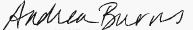 Eastmark High School PTOSecretary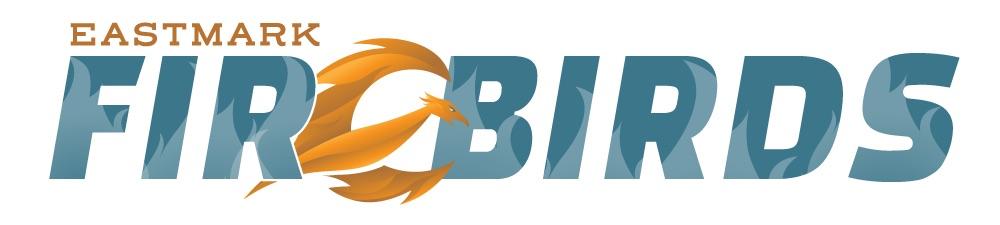 9560 East Ray Road, Mesa, AZ 85212480-474-6959pgagnon@qcusd.orgPresent:Absent:Paul & Cori GagnonLiz Murray-DavisCarrie LaHaieShaundra ColemanAndrea BurnsBo CobarrubiasBrenda ColonTiffany ChandlerAmy BurrowsGuillermo LopezAmanda ErringtonChristy Tilton